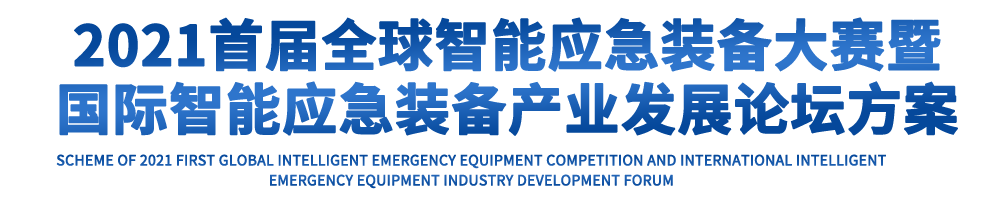 说明：1、请填写本表并加盖公章发送给组委会，组委会工作人员将回电确认文件是否有效。2、报名时需提供1、营业执照复印件 2、演练证明材料 3、认证证书（检测报告）复印件。3、请在2021年7月15日前将报名相关文件电子版（含视频）发送至2412996482@qq.com。4、如超过规定时间未提交全部资料，视为企业自动弃权。5、其它事项说明（没有，可不填写）企业名称注册地址生产/研发地址企业负责人（总经理/法人代表）手   机联系人部门职   位联系电话传   真E—mail企业网站参赛项目（请在参选赛道方框内打“√”）应急救援无人机赛道 □注：无人机赛道包含侦察、灭火（高层、森林草原） 、救援（含水域、山岳）
其它：           应急救援无人机赛道 □注：无人机赛道包含侦察、灭火（高层、森林草原） 、救援（含水域、山岳）
其它：           应急救援无人机赛道 □注：无人机赛道包含侦察、灭火（高层、森林草原） 、救援（含水域、山岳）
其它：           应急救援无人机赛道 □注：无人机赛道包含侦察、灭火（高层、森林草原） 、救援（含水域、山岳）
其它：           应急救援无人机赛道 □注：无人机赛道包含侦察、灭火（高层、森林草原） 、救援（含水域、山岳）
其它：           应急救援机器人赛道 □注：机器人赛道包含灭火机器人、侦察机器人
其它：          应急救援机器人赛道 □注：机器人赛道包含灭火机器人、侦察机器人
其它：          检验报告编号编号编号检验机构检验机构检验机构检验时间检验报告认证证书编号编号编号发证机构发证机构发证机构发证时间认证证书实战案列（演练视频）地点地点地点演练名称 演练名称 演练名称 演练时间实战案列（演练视频）研发团队院士人数院士人数院士人数博士人数博士人数博士人数硕士及以下人数研发团队营业执照注册时间注册时间注册时间信用代码信用代码信用代码登记机关营业执照企业简介附件附件1营业执照复印件  附件2演练证明材料 附件3认证证书（检测报告）复印件附件1营业执照复印件  附件2演练证明材料 附件3认证证书（检测报告）复印件附件1营业执照复印件  附件2演练证明材料 附件3认证证书（检测报告）复印件附件1营业执照复印件  附件2演练证明材料 附件3认证证书（检测报告）复印件附件1营业执照复印件  附件2演练证明材料 附件3认证证书（检测报告）复印件附件1营业执照复印件  附件2演练证明材料 附件3认证证书（检测报告）复印件附件1营业执照复印件  附件2演练证明材料 附件3认证证书（检测报告）复印件声   明我单位自愿报名参加2021中国国际智能应急装备大赛，并按组委会要求准时提交相应文件（视频）资料，对所提交资料的真实性负责。单位公章：年   月   日声   明我单位自愿报名参加2021中国国际智能应急装备大赛，并按组委会要求准时提交相应文件（视频）资料，对所提交资料的真实性负责。单位公章：年   月   日声   明我单位自愿报名参加2021中国国际智能应急装备大赛，并按组委会要求准时提交相应文件（视频）资料，对所提交资料的真实性负责。单位公章：年   月   日声   明我单位自愿报名参加2021中国国际智能应急装备大赛，并按组委会要求准时提交相应文件（视频）资料，对所提交资料的真实性负责。单位公章：年   月   日声   明我单位自愿报名参加2021中国国际智能应急装备大赛，并按组委会要求准时提交相应文件（视频）资料，对所提交资料的真实性负责。单位公章：年   月   日声   明我单位自愿报名参加2021中国国际智能应急装备大赛，并按组委会要求准时提交相应文件（视频）资料，对所提交资料的真实性负责。单位公章：年   月   日声   明我单位自愿报名参加2021中国国际智能应急装备大赛，并按组委会要求准时提交相应文件（视频）资料，对所提交资料的真实性负责。单位公章：年   月   日声   明我单位自愿报名参加2021中国国际智能应急装备大赛，并按组委会要求准时提交相应文件（视频）资料，对所提交资料的真实性负责。单位公章：年   月   日